2023福豐國中寒假國樂營 - 想樂就樂 來福豐「樂」一下活動簡章一、活動宗旨：    本校國樂班為桃園市第一所以國樂專長為重點發展之藝才班。為培育在地音樂幼苗，將於寒假舉行「2023福豐國中寒假國樂營-想樂就樂 來福豐「樂」一下」，針對國小四、五、六年級學生設計一連串專業且趣味的音樂體驗課程，無論是否具有音樂基礎，皆能參加，並在活動最後一天，舉辦音樂成果展，讓家長們入校一同參與孩子們的學習成果。二、辦理單位：   主辦單位：桃園市立福豐國中   承辦單位：桃園市立福豐國中國樂藝才班三、活動訊息：   （一）活動時間：112年2月9日(四) 08:30-12:00                   112年2月10日(五) 08:30-12:00                   112年2月11日(六) 08:30-12:00   共計3個半天。   （二）活動地點：福豐國中C區五樓國樂教室（桃園市桃園區延平路326號）   （三）活動對象：國小四、五、六年級學生皆可報名，限額30名。(錄取方式依照報名順序）四、報名資訊    (一)報名時間：111年12月17日(六)中午12:00起至111年12月23日(五)下午四點止。    (二)報名方式：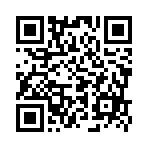        1.網路報名：請掃右方QR Code，逕線上表單報名，錄取方式依照報名順        序，額滿為止。報名網址：https://forms.gle/PVKJEsvYNizjZCXbA\填寫線上表單報名〈QR Code〉→報名完成後於12月19日至12月23日(每日8:00-16:00)至福豐國中國樂辦公室繳交報名費→完成報名→開心參加國樂營！    2.紙本報名：福豐國中網頁下載紙本報名表，填寫完成後至福豐五樓國樂辦公室繳交報名表    及報名費。福豐國中網頁下載紙本報名表→填寫完成後於12月19日至12月23日(每日8:00-16:00)至福豐國中國樂辦公室繳交報名費及報名表→完成報名→開心參加國樂營！     (三)報名費用：800元(含講師費、材料費、保險費等)。五、活動內容六、聯絡資訊：　　　　　　　   洽詢電話：(03)3669547轉621 國樂辦公室   有任何問題，可加入福豐國樂官方Line，將由專人為您服務   訊息公告請密切注意學校網站：http://www.ffjh.tyc.edu.tw/nss/p/index   福豐國樂粉絲網頁：https://www.facebook.com/FFJHCO/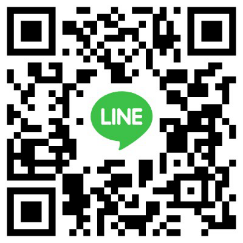 2023福豐國中寒假國樂營 - 想樂就樂 來福豐「樂」一下報名表時間/日期2/9(四)2/10(五)2/11(六)8：30 - 09：15報到/暖身活動報到/暖身活動報到/暖身活動09：15-10：10我的身體會唱歌藉由音樂節奏進行自我介紹。跟著音樂律動與小型樂器的搭配，活動筋骨，拉開國樂營的序幕。Let’s ZumbaZumba是適合全家大小的運動，好玩又多元，隨興、即興、享受音樂和放鬆。鼓勵孩子盡情的凸顯個人特色，培養孩子對自我的肯定，舞動出自信。小小音樂家讓孩子用自己的樂器，親自體驗合奏、重奏、獨奏等各種演奏樂趣。10：10-10：20喝口水，休息一下喝口水，休息一下喝口水，休息一下10：20-12:00畫出你的響像透過講師的引導，運用各種不同媒介，將所聽到的音樂感受畫出來，透過活動，能讓孩子細膩的心靈表現出來。擊合來玩樂了解打擊樂器的發聲原理，進而動手製作自己的樂器。演奏家體驗暨結業式帶孩子們完成一場音樂演出，自信的在舞台上展現。歡迎所有家長們一同參與結業式!學生姓名性別 □男  □女 □男  □女身分證字號生日　  年(民國)　　月　　日　  年(民國)　　月　　日就讀學校名稱就讀年級□四年級□五年級□六年級□四年級□五年級□六年級通訊地址聯絡電子信箱電話是否為藝術才能班學生   是      否   是      否LineID(請記得加入國樂班官方Line喔！)(請記得加入國樂班官方Line喔！)緊急聯絡人姓名緊急連絡人聯絡電話與學生關係是否學過樂器(可複選)   鋼琴         國樂器___________         西樂器____________     其他___________   鋼琴         國樂器___________         西樂器____________     其他___________   鋼琴         國樂器___________         西樂器____________     其他___________   鋼琴         國樂器___________         西樂器____________     其他___________   鋼琴         國樂器___________         西樂器____________     其他___________經手人(主辦單位填寫)